ГАННІВСЬКА ЗАГАЛЬНООСВІТНЯ ШКОЛА І-ІІІ СТУПЕНІВПЕТРІВСЬКОЇ СЕЛИЩНОЇ РАДИ ОЛЕКСАНДРІЙСЬКОГО РАЙОНУКІРОВОГРАДСЬКОЇ ОБЛАСТІНАКАЗ24.05.2021                                                                                                                    № 90с. ГаннівкаПро участь у фестивалі дитячих громадських організацій «Хай в серці кожної дитини живе любов до України»,присвяченого 30-річчю Незалежності УкраїниНа виконання наказу начальника відділу освіти Петрівської селищної ради Олександрійського району Кіровоградської області від 24 травня 2021 року № 85 «Про проведення  фестивалю дитячих громадських організацій «Хай в серці кожної дитини живе любов до України», присвяченого 30-річчю Незалежності України»НАКАЗУЮ:1.Заступнику директора з навчально-виховної роботи Ганнівської загальноосвітньої школи І-ІІІ ступенів ОСАДЧЕНКО Н.М., заступнику завідувача з навчально-виховної роботи Володимирівської загальноосвітньої школи І-ІІ ступенів, філії Ганнівської загальноосвітньої школи І-ІІІ ступенів ПОГОРЄЛІЙ Т.М., заступнику завідувача з навчально-виховної роботи Іскрівської загальноосвітньої школи І-ІІІ ступенів, філії Ганнівської загальноосвітньої школи І-ІІІ ступенів БОНДАРЄВІЙ Н.П. забезпечити участь у фестивалі.2. Контроль за виконанням даного наказу покласти на заступника директора з навчально-виховної роботи Ганнівської загальноосвітньої школи І-ІІІ ступенів РОБОТУ Н.А.,завідувача Володимирівської загальноосвітньої школи І-ІІ ступенів, філії Ганнівської загальноосвітньої школи І-ІІІ ступенів МІЩЕНКО М. І., на завідувача Іскрівської загальноосвітньої школи І-ІІІ ступенів, філії Ганнівської загальноосвітньої школи І-ІІІ ступенів ЯНИШИНА В.М. Директор школи                                                                                          О.КанівецьЗ наказом ознайомлені:                                                                          Н.Осадченко                                                                                                         Н.Робота                                                                                                        В.Янишин                                                                                                         М.Міщенко                                                                                                         Т.Погорєла                                                                                                          Н.БондарєваДодаток №1до наказу директора школивід 24.05.2021 року № 90УМОВИпроведення фестивалю дитячих громадських організацій «Хай в серці кожної дитини живе любов до України»,присвяченого 30-річчю Незалежності УкраїниІ. Мета фестивалюФестиваль проводиться з метою активізації діяльності органів учнівського самоврядування та дитячих громадських організацій, розвитку творчості, активності учнів.II. Учасники фестивалюНа фестиваль запрошуються учні 6-10 класів закладів загальної середньої освіти Петрівської селищної територіальної громади, кращі представники органів учнівського самоврядування.ІІІ. Термін проведенняФестиваль проводиться щороку у травні місяці.IV. Місце проведенняГрупа «Петрівський парламент дітей» у мережі «Фейсбук» https://w^vw.facebook.com/events/930887774389757?ref=llewsfeed. На цій сторінці створена подія «Фестиваль дитячих громадських організацій «Хай в серці кожної дитини живе любов до України».V. Зміст фестивалю24.05:14.00 - відкриття фестивалю. Відео-лінійка. Нагородження кращих органів учнівського самоврядування та депутатів ПД.14.30 - фотосушка «У мирі й любові, живи Україно!».15.00 - конкурс коміксів «Майбутнє твоє, Україно, у наших надійних руках».25.05:14.00 - квіз «Україна від А до Я».14.30 - конкурс фотоколажів «Під синім небом Батьківщини».15.00 - конкурс відеороликів «Варенички мої, у сметані».26.05:14.00 - квест-кімната «Україно, ти для мене диво!».14.30 - арт-простір «Палітра ремесел» (майстер-класи від керівників гуртків ЦДЮТ).15.00 - конкурс відеоінтерв’ю «Ми - громадяни України, до неї вірна в нас любов» (учасники - випускники парламенту дітей минулих років)27.05:14.00 - конкурс колажів «Ровесники Незалежності».14.30 - флешмоб «Любіть Україну».15.00 - ВАМСЕ-челендж «Гопак.ІІА».28.05:14.00 - відеопобажання «Ми вітаєм тебе, Україно, з 30-тим Днем народження твоїм!»14.30 - Стрічка єднання.15.00 - підсумкова відео-лінійка. Закриття фестивалюVI. Керівництво фестивалемКерівництво фестивалем здійснюється комунальним закладом «Петрівський центр дитячої та юнацької творчості».Додаток №1до наказу директора школивід 24.05.2021 року № 90СКЛАДоргкомітету з підготовки та проведенняфестивалю дитячих громадських організаційБОЙКО			- директор комунального закладу «Петрівський центр дитячоїВалентина Олексіївна       та юнацької творчості;		  ДЕМЕНТЬЄВА                   - заступник директора комунального закладуНаталія Василівна              «Петрівський центр дитячої та юнацької творчості»;САВОСТІКОВА 		 - методист комунального закладу «Петрівський центр  Валентина Миколаївна       дитячої та юнацької творчості»;КЕЛЬБУС  			- культорганізатор комунального закладу «Петрівський центрІнна Миколаївна 		 дитячої та юнацької творчості».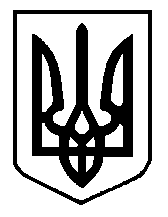 